Results and post-results guidance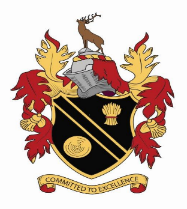 If your results are not quite what you expected members of staff will be available to provide support and guidance as you collect your results on Thursday 20th August, 9.30 till 2pm and when school reopens for the autumn term on Wednesday 2nd September.School reviews the marks of all pupils and will advise you if we feel there is an anomaly and that a review of results (RoR) should be requested on your behalf. In the event that we feel a number of candidates have been marked wrongly the school itself will request a review of results for those candidates. There are three possible outcomes of a review of results request:Your original mark is lowered, so your final grade may be lower than the original grade you receivedYour original mark is confirmed as correct, so there is no change to your gradeYour original mark is raised, so your final grade may be higher than the original grade you receivedWe strongly recommend that you discuss any concerns regarding results with the relevant Head of Faculty before making a decision about a review of results. In the school’s experience it is rare for marks to change upwards by more than a marginal amount.  We therefore recommend that a RoR would be unwise unless we advise to the contrary.  Should you decide to request a RoR against the advice of staff please be aware that you will be charged the awarding body fee for the request prior to the request being submitted.  Written candidate consent is required before school can submit an enquiry about results or access to script request. Copies of the consent forms are enclosed and are also available on the school website in the exam section. Please complete and sign the relevant form and email it to nbarnes@shevingtonhigh.org.uk from your own email address or alternatively post or hand deliver a hard copy of the completed form to the school office. All post results services are time sensitive. If a deadline is missed, your application will NOT be processed by the Awarding Body. To ensure that school has sufficient time to internally process and submit your application all requests for enquiries about results MUST be received, accompanied by your written consent, by the exams manager by Monday 14th September. 